РОССИЙСКАЯ ФЕДЕРАЦИЯИркутская область, Иркутский районМуниципальное дошкольное образовательное учреждениеИркутского районного муниципального образования«Детский сад «Стрижи» № 2»664058, Иркутская область, Иркутский район, г.п.Марковское, рп Маркова, кв-л Стрижи, стр.1АE-mail: douzamok@mail.ru, сайт: http://www. Замокдетства.рф, тел.: 8 (3952) 48-75-77МДОУ ИРМО «Детский сад «Стрижи №2», приглашает к сотрудничеству специалистов:Воспитатель (5 свободных вакансий) – оклад 9661,00 руб. + районный коэффициент 30%, надбавка за работу в южных районах иркутской области 30%, надбавка за работу в сельской местности 25%, а также выплаты стимулирующего характера (сумма может быть разной), доплата молодому специалисту 30% Музыкальный руководитель (1,5 ставки) – оклад 9588,00 руб. + районный коэффициент 30%, надбавка за работу в южных районах иркутской области 30%, надбавка за работу в сельской местности 25%, а также выплаты стимулирующего характера (сумма может быть разной), доплата молодому специалисту 30%. Что касается данной должности возможно совмещение и совместительство.Учитель-логопед (2 свободных вакансии) – оклад 9708,00 руб. + районный коэффициент 30%, надбавка за работу в южных районах иркутской области 30%, надбавка за работу в сельской местности 25%, а также выплаты стимулирующего характера (сумма может быть разной), доплата молодому специалисту 30%. Есть возможность получить единовременную выплату в размере 100 000 руб. (как молодому специалисту).За вами сохраняются все социальные гарантии, удлинённый педагогический отпуск. И не мало важный факт, новый, красивейший детский сад в мкр. Стрижи. По любым интересующим вас вопросам можно получить дополнительную консультацию по телефону: 8-950-101-60-75, 48-75-77, Елена Юрьевна.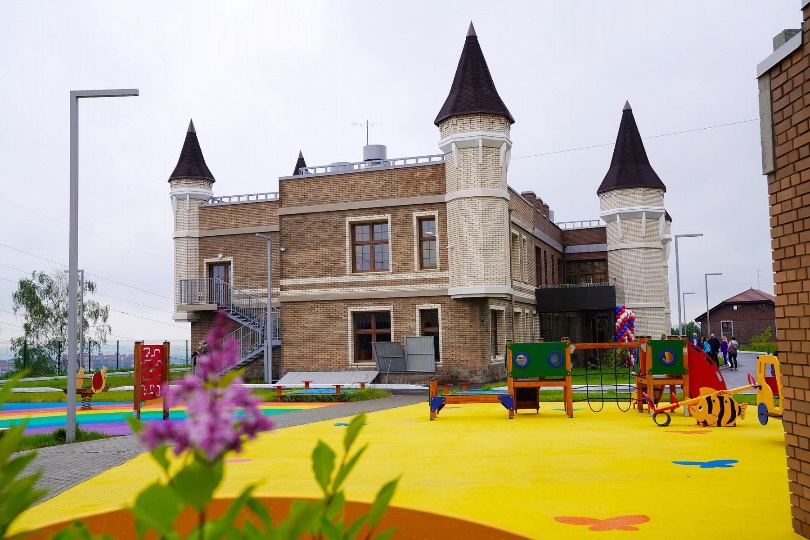 